Universidad de Chile 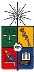 Facultad de Ciencias SocialesDepartamento de PsicologíaCarrera de PsicologíaProgramaNEUROCIENCIA COGNITIVA Calendario Neurociencia Cognitiva 2018I.- Identificación de la actividad curricularI.- Identificación de la actividad curricularCarrera en que se dicta:PsicologíaProfesor o equipo:Rodrigo Ortega + investigadores invitadosCiclo al que pertenece:BásicoSemestre:CuartoModalidad:Presencial Carácter:ObligatorioPre - requisitos:Psicobiología, NeurofisiologíaAñoHorario2018Viernes 8:30 – 11:45 hrs (Ambas secciones)II.- Descripción / Justificación de la actividad curricularII.- Descripción / Justificación de la actividad curricularEl término Neurociencia es un término relativamente reciente que agrupa a una serie de disciplinas que estudian al sistema nervioso desde distintos niveles (estructura, función, desarrollo, química, farmacología, patología, etc.) permitiendo, por medio de un enfoque interdisciplinar, una mejor comprensión de dicho sistema y su operar. El término Neurociencia Cognitiva es un término aún más reciente, que acota la neurociencia al estudio de la manera en que el Sistema Nervioso permite el conocimiento y el comportamiento ajustado a las demandas medioambientales.El curso pretende entregar una mirada general acerca del panorama de las neurociencias cognitivas en un nivel introductorio, propio del pregrado. En este contexto, se establece sobre bases científicas la relación entre el sistema nervioso y el comportamiento, con especial énfasis en las “funciones cerebrales superiores”, y entrega, una visión panorámica actual de los mecanismos biológicos por los cuales el sistema nervioso interviene en su producción. El adecuado conocimiento de esta relación se hace indispensable para la comprensión del comportamiento en la actualidad. Por lo tanto, es el propósito fundamental de este curso contribuir a una mejor comprensión del comportamiento humano. Los contenidos serán tratados por distintos profesores pertenecientes al Área de Psicología Experimental y Neurociencia del Comportamiento, además de profesores invitados que destaquen en el ámbito nacional por su contribución al área. Los temas van desde la descripción de este campo de conocimiento y sus metodologías al tratamiento de los ámbitos de mayor interés, como Percepción, Cognición y vejez, Control Motor, Funciones Ejecutivas, Emoción, Lenguaje, Conciencia y Psicofarmacología.El término Neurociencia es un término relativamente reciente que agrupa a una serie de disciplinas que estudian al sistema nervioso desde distintos niveles (estructura, función, desarrollo, química, farmacología, patología, etc.) permitiendo, por medio de un enfoque interdisciplinar, una mejor comprensión de dicho sistema y su operar. El término Neurociencia Cognitiva es un término aún más reciente, que acota la neurociencia al estudio de la manera en que el Sistema Nervioso permite el conocimiento y el comportamiento ajustado a las demandas medioambientales.El curso pretende entregar una mirada general acerca del panorama de las neurociencias cognitivas en un nivel introductorio, propio del pregrado. En este contexto, se establece sobre bases científicas la relación entre el sistema nervioso y el comportamiento, con especial énfasis en las “funciones cerebrales superiores”, y entrega, una visión panorámica actual de los mecanismos biológicos por los cuales el sistema nervioso interviene en su producción. El adecuado conocimiento de esta relación se hace indispensable para la comprensión del comportamiento en la actualidad. Por lo tanto, es el propósito fundamental de este curso contribuir a una mejor comprensión del comportamiento humano. Los contenidos serán tratados por distintos profesores pertenecientes al Área de Psicología Experimental y Neurociencia del Comportamiento, además de profesores invitados que destaquen en el ámbito nacional por su contribución al área. Los temas van desde la descripción de este campo de conocimiento y sus metodologías al tratamiento de los ámbitos de mayor interés, como Percepción, Cognición y vejez, Control Motor, Funciones Ejecutivas, Emoción, Lenguaje, Conciencia y Psicofarmacología.III.- Objetivos de la actividad curricularIII.- Objetivos de la actividad curricularObjetivos generales:Adquirir y mantener una actitud científica basada en la rigurosidad metodológica, la honestidad en la comunicación, y la aceptación de la incerteza, y la consecuente práctica de confrontar constantemente los conocimientos y métodos propios con las observaciones personales.Conocer, comprender y explicar la relación entre el operar del sistema nervioso y el comportamiento humano, considerado como resultado de la interacción neural, con el fin de comprender al ser humano en general, y su comportamiento en particular.Objetivos específicos:Demostrar capacidad de ubicarse espacialmente en el sistema nervioso en un nivel suficiente para proporcionar una base concreta a las descripciones teóricas de los mecanismos neuronales que explicarían el origen de comportamientos definidos.Describir los mecanismos neuronales propuestos para explicar los diversos aspectos del comportamiento.Objetivos generales:Adquirir y mantener una actitud científica basada en la rigurosidad metodológica, la honestidad en la comunicación, y la aceptación de la incerteza, y la consecuente práctica de confrontar constantemente los conocimientos y métodos propios con las observaciones personales.Conocer, comprender y explicar la relación entre el operar del sistema nervioso y el comportamiento humano, considerado como resultado de la interacción neural, con el fin de comprender al ser humano en general, y su comportamiento en particular.Objetivos específicos:Demostrar capacidad de ubicarse espacialmente en el sistema nervioso en un nivel suficiente para proporcionar una base concreta a las descripciones teóricas de los mecanismos neuronales que explicarían el origen de comportamientos definidos.Describir los mecanismos neuronales propuestos para explicar los diversos aspectos del comportamiento.IV.- Temáticas o contenidos de la actividad curricularIV.- Temáticas o contenidos de la actividad curricular- Introducción. - Métodos de estudio en Neurociencia Cognitiva.- Percepción.- Lenguaje.- Funciones Ejecutivas.- Control Motor.- Emoción.- Atención y Conciencia.- Psicofarmacología.- Características cognitivas y conductuales del envejecimiento y sus alteraciones.- Introducción. - Métodos de estudio en Neurociencia Cognitiva.- Percepción.- Lenguaje.- Funciones Ejecutivas.- Control Motor.- Emoción.- Atención y Conciencia.- Psicofarmacología.- Características cognitivas y conductuales del envejecimiento y sus alteraciones.V.- Metodología de la actividad curricularV.- Metodología de la actividad curricularClases: Las sesiones tienen una duración de 3 horas, en 2 bloques separados por un intervalo de 15 min. Si bien estas sesiones son de carácter expositivo se fomentará el carácter interactivo y el apoyo audio-visual. Varias de las sesiones serán impartidas por investigadores invitados especialistas en la temática a tratar.Ayudantía: Las sesiones tendrán 1.5 horas de duración y se revisarán las lecturas obligatorias del curso. Investigación grupal: que consiste en la elaboración de una propuesta de investigación en las distintas áreas o temáticas abordadas en el curso. Los grupos deberán fundamentar su propuesta a través de una búsqueda bibliográfica que incluya al menos 5 publicaciones indexadas, de las cuales sólo una puede ser una revisión. Las publicaciones serán trabajadas mediante fichas bibliográficas para facilitar la revisión. Se evaluará la relevancia y factibilidad de las propuestas. Este trabajo constituye un 25% de la nota final del curso.Clases: Las sesiones tienen una duración de 3 horas, en 2 bloques separados por un intervalo de 15 min. Si bien estas sesiones son de carácter expositivo se fomentará el carácter interactivo y el apoyo audio-visual. Varias de las sesiones serán impartidas por investigadores invitados especialistas en la temática a tratar.Ayudantía: Las sesiones tendrán 1.5 horas de duración y se revisarán las lecturas obligatorias del curso. Investigación grupal: que consiste en la elaboración de una propuesta de investigación en las distintas áreas o temáticas abordadas en el curso. Los grupos deberán fundamentar su propuesta a través de una búsqueda bibliográfica que incluya al menos 5 publicaciones indexadas, de las cuales sólo una puede ser una revisión. Las publicaciones serán trabajadas mediante fichas bibliográficas para facilitar la revisión. Se evaluará la relevancia y factibilidad de las propuestas. Este trabajo constituye un 25% de la nota final del curso.VI.- Evaluación de la actividad curricularVI.- Evaluación de la actividad curricular1. PRUEBAS DE CÁTEDRALos logros alcanzados se medirán a través de 2 pruebas escritas que incluyen los temas tratados durante el curso hasta la semana anterior a la prueba. Las pruebas de cátedra contribuyen en total el 50% de la nota final del curso.2. INVESTIGACIÓN GRUPAL:Este trabajo tiene una ponderación de un 25% de la Nota de Presentación. Se explicitarán directrices específicas de formato y contenido esperado en las primeras sesiones del curso. 3. CONTROLES DE LECTURAEvaluaciones cortas de la bibliografía revisada durante las ayudantías, correspondiendo a un 25% de la nota final de presentación.1. PRUEBAS DE CÁTEDRALos logros alcanzados se medirán a través de 2 pruebas escritas que incluyen los temas tratados durante el curso hasta la semana anterior a la prueba. Las pruebas de cátedra contribuyen en total el 50% de la nota final del curso.2. INVESTIGACIÓN GRUPAL:Este trabajo tiene una ponderación de un 25% de la Nota de Presentación. Se explicitarán directrices específicas de formato y contenido esperado en las primeras sesiones del curso. 3. CONTROLES DE LECTURAEvaluaciones cortas de la bibliografía revisada durante las ayudantías, correspondiendo a un 25% de la nota final de presentación.VII.- Bibliografía básica y obligatoria de la actividad curricularVII.- Bibliografía básica y obligatoria de la actividad curricularRedolar, D. (2014) Neurociencia Cognitiva. Ed. Médica PanamericanaBear. M. F. et al. (2008).  Neurociencia: Explorando el cerebro. Masson – Williams & Wilkins España S. A.Carlson, N. R. (2010). Fundamentos de Psicología Fisiológica. Prentice Hall Hispano-Americana.Cardinali, D. (2007) Neurociencia aplicada y sus fundamentos. Editorial Médica PanamericanaFitzgerald, Gruener & Mtui (2012) Neuroanatomía clínica y neurociencia ELSEVIER España.Kolb,B & Whishaw, I.Q. (2006) Neuropsicología humana Ed. Médica Panamericana+ Presentaciones de Powerpoint de las distintas clases. Capítulos seleccionados de la Bibliografía Complementaria.Redolar, D. (2014) Neurociencia Cognitiva. Ed. Médica PanamericanaBear. M. F. et al. (2008).  Neurociencia: Explorando el cerebro. Masson – Williams & Wilkins España S. A.Carlson, N. R. (2010). Fundamentos de Psicología Fisiológica. Prentice Hall Hispano-Americana.Cardinali, D. (2007) Neurociencia aplicada y sus fundamentos. Editorial Médica PanamericanaFitzgerald, Gruener & Mtui (2012) Neuroanatomía clínica y neurociencia ELSEVIER España.Kolb,B & Whishaw, I.Q. (2006) Neuropsicología humana Ed. Médica Panamericana+ Presentaciones de Powerpoint de las distintas clases. Capítulos seleccionados de la Bibliografía Complementaria.VIII.- Bibliografía complementariaVIII.- Bibliografía complementariaGazzaniga, M. S., Ivry, R., & Mangun, G. R. (2009). Cognitive neuroscience: The biology of the mind. W. W. Norton.Kandel, E. R., Schwartz, I. H., & Jessel, T. M. (1995). Neurociencia y Conducta. Mc Graw-Hill.Pinel, J. P. J. (2001). Biopsicología. Prentice-Hall.Purves, D. et al. (2004). Neurociencia. Editorial Medica Panamericana.Rosenzweig, M. R. et al. (2001). Psicología biológica. Ariel.Gazzaniga, M. S., Ivry, R., & Mangun, G. R. (2009). Cognitive neuroscience: The biology of the mind. W. W. Norton.Kandel, E. R., Schwartz, I. H., & Jessel, T. M. (1995). Neurociencia y Conducta. Mc Graw-Hill.Pinel, J. P. J. (2001). Biopsicología. Prentice-Hall.Purves, D. et al. (2004). Neurociencia. Editorial Medica Panamericana.Rosenzweig, M. R. et al. (2001). Psicología biológica. Ariel.Datos Generales del CursoDatos Generales del CursoCarrera en que se dicta:Profesor Encargado: Email: Semestre: Modalidad: Carácter: Pre - requisitos: AñoPsicologíaRodrigo Ortega + investigadores invitadosrortegaj@uchile.cl CuartoPresencial ObligatorioPsicobiología, Neurofisiología2018Evaluación de la actividad curricular1. PRUEBAS DE CÁTEDRALos logros alcanzados se medirán a través de 2 pruebas escritas que incluyen los temas tratados durante el curso hasta la semana anterior a la prueba. Las pruebas de cátedra contribuyen en total el 50% de la nota final del curso.2. CONTROLES DE LECTURAEvaluaciones cortas de la bibliografía revisada durante las ayudantías, correspondiendo a un 25% de la nota final de presentación.3. INVESTIGACIÓN GRUPALTrabajo grupal que consiste en la elaboración de una propuesta de investigación en las distintas áreas o temáticas abordadas en el curso. Los grupos deberán fundamentar su propuesta a través de una búsqueda bibliográfica que incluya al menos 5 publicaciones indexadas, de las cuales sólo una puede ser una revisión. Las publicaciones serán trabajados mediante fichas bibliográficas para facilitar la revisión. Se evaluará la relevancia y factibilidad de las propuestas. Este trabajo constituye un 25% de la nota final del curso.Calendario de ActividadesCalendario de ActividadesFechaTemaClase 1 (07 de septiembre)Módulo 1 y 2:Introducción a la Neurociencia Cognitiva. Clase 2 (14 de septiembre)Módulo 1 y 2:Clase: Metodologías de la Investigación en Neurociencia Cognitiva. Clase 3 (28 de septiembre)Módulo 1 y 2:Clase: Aprendizaje perceptual. Clase 4 (05 de octubre)Módulo 1 y 2:Clase: Función Ejecutiva. Ç+Clase 5 (12 de octubre)Módulo 1 y 2:Clase: Lenguaje. Clase 6 (19 de octubre)Módulo 1 y 2:Clase: Cognición Motora e interfases cerebro-máquina. Clase 7(26 de octubre)Módulo 1 y 2:Clase Integrativa09 de noviembrePrueba 1Clase 8 (16 de noviembre)Módulo 1 y 2:Clase: Emoción.Clase 9 (23 de noviembre)Módulo 1 y 2:Clase: Procesos atencionales y Conciencia. Clase 10 (30 de noviembre)Módulo 1 y 2:Clase: Características psicológicas, cognitivas y conductuales del envejecimiento y sus alteraciones. Clase 11 (07 de diciembre)Módulo 1 y 2:Clase: Psicofármacos. Coloquio Neurociencia (Auditorio Pedro Ortiz, 18:00 hrs) Clase 12 (14 de diciembre) Módulo 1 y 2: Clase Integrativa(21 de diciembre)Prueba 226 dic – 11eneroExamen